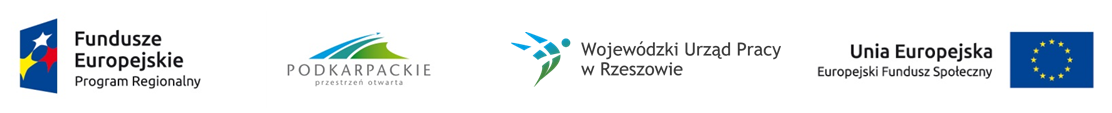 OFERTAW odpowiedzi na ogłoszenie o przetargu nieograniczonym pn.:Dostawa wyposażenia do pracowni zawodowychZespołu Szkół Ponadgimnazjalnych Nr 1 w Krośnie, ul. Podkarpacka 16 w ramach projektu pn. „Kształcenie zawodowe szansą rozwoju” realizowanego w ramach Osi Priorytetowej IX Jakość edukacji i kompetencji w regionie, Działanie 9.4 Poprawa jakości kształcenia zawodowego  RPO WP 2014 - 2020W imieniu wykonawcy1 …………………………………………………………………………….z siedzibą w ……………………………………………… przy ulicy …………………………….nr faks: ……………………………….., e-mail: ………………………..………………………..oświadczam, co następuje:1. Oferuję wykonanie zamówienia w zakresie objętym Specyfikacją Istotnych Warunków Zamówienia za łączną kwotę brutto:  ..................................... zł(słownie: ...........................................................................................................).                                              Oprogramowanie Biurowe dla edukacjiProgram antywirusowy z licencją na 1 rok* Wykonawca zobowiązany jest podać (tam gdzie jest to możliwe) dokładny oferowany parametr. Niedopuszczalne jest określanie parametrów przy pomocy wyrazów od, do, poniżej, powyżej, min, max, itp.Dostawa sprzętu nastąpi w terminie maksymalnie 14 dni kalendarzowych od podpisania umowy, bezpośrednio do Zespołu Szkół Ponadgimnazjalnych Nr 1 w Krośnie, ul. Podkarpacka 16. W ramach pozacenowego kryterium oceny ofert wykonawca może zaoferować krótszy termin dostawy. Oferowany sprzęt i oprogramowanie mają być fabrycznie nowe, nieużywane oraz nieeksponowane na wystawach lub imprezach targowych, sprawne technicznie.W ramach procedury odbioru związanej z wykonywaniem umowy o udzielenie zamówienia publicznego, Zamawiający zastrzega prawo weryfikacji czy oprogramowanie (licencje) i powiązane z nimi elementy, takie jak certyfikaty/etykiety producenta oprogramowania dołączone do oprogramowania są oryginalne i licencjonowane zgodnie z prawem oraz zasadami producenta oprogramowania. W powyższym celu Zamawiający może zwrócić się do przedstawicieli producenta danego oprogramowania z prośbą o weryfikację czy oferowana licencja oprogramowania i materiały do niej dołączone są nowe i oryginalne. W przypadku identyfikacji nielicencjonowanego, błędnie licencjonowanego lub podrobionego oprogramowania lub jego elementów, w tym podrobionych lub przerobionych certyfikatów /etykiet producenta. Zamawiający zastrzega sobie prawo do wstrzymania płatności do czasu dostarczenia oprogramowania i certyfikatów/etykiet należycie licencjonowanych i oryginalnych oraz do odstąpienia od umowy w terminie 14 dni od daty dostawy.2. Oświadczam, że dostarczę ww. wyposażenie do pracowni zawodowych ZSP Nr 1 w Krośnie będące przedmiotem zamówienia w terminie: 5 dni kalendarzowych 7 dni kalendarzowych 9 dni kalendarzowych 11 dni kalendarzowych- od dnia podpisania umowyNależy zaznaczyć odpowiednią kratkę. W przypadku, gdy wykonawca nie zaznaczy żadnej kratki Zamawiający nie przyzna wykonawcy punktów w tym kryterium. Maksymalny termin dostawy wynosi 14 dni kalendarzowych (niepunktowane). 3. Oferuję następujący okres serwisu pogwarancyjnego na zaoferowane wyposażenie:□  24 miesiące□ 18 miesięcy Należy zaznaczyć odpowiednią kratkę. W przypadku, gdy wykonawca nie zaznaczy żadnej kratki Zamawiający nie przyzna wykonawcy punktów w tym kryterium.4. Oświadczam, że oferowane wyposażenie jest zgodne z  wymaganiami Zamawiającego, określonymi w SIWZ. 5. Zapoznałem się z treścią Specyfikacji Istotnych Warunków zamówienia (w tym ze wzorem umowy) i nie wnoszę do niej zastrzeżeń oraz uzyskałem konieczne informacje do przygotowania oferty i wykonania zamówienia.6. *Informacje stanowiące tajemnicę przedsiębiorstwa znajdują się w kopercie oznaczonej napisem „tajemnica przedsiębiorcy” i zawarte są na stronach nr .......(UWAGA: Wykonawca obowiązany jest uzasadnić zastrzeżenie niektórych informacji jako tajemnicy przedsiębiorstwa. Brak uzasadnienia przez wykonawcę podstaw do zastrzeżenia danych informacji jako tajemnicy przedsiębiorstwa oznacza, że dokonane zastrzeżenie jest bezskuteczne). 7.*Zamówienie wykonam bez udziału podwykonawców/podwykonawcom powierzę następujący zakres dostaw: .......................................................................................8. Informuję, że wybór niniejszej oferty *będzie/nie będzie prowadzić do powstania u Zamawiającego obowiązku podatkowego.Nazwa (rodzaj) towaru lub usługi, których dostawa lub świadczenie będzie prowadzić do jego powstania: ……………………………………………………………………..  Ich wartość bez kwoty podatku: .………………………………………………………………..(Jeżeli złożono ofertę, której wybór prowadziłby do powstania u Zamawiającego obowiązku podatkowego zgodnie z przepisami o podatku od towarów i usług, Zamawiający w celu oceny takiej oferty dolicza do przedstawionej w niej ceny podatek od towarów i usług, który miałby obowiązek rozliczyć zgodnie z tymi przepisami). 9. Wykonawca należy do kategorii: (należy zaznaczyć odpowiednią kratkę – jeżeli dotyczy) małych przedsiębiorstw, średnich przedsiębiorstw;10. Załącznikami do niniejszej oferty są:1) oświadczenie o braku podstaw do wykluczenia z postępowania,2) pełnomocnictwo (jeśli dotyczy).*niepotrzebne skreślić……….................................................................... (podpis upełnomocnionego przedstawiciela wykonawcy) 1 W przypadku oferty wspólnej wykonawców (konsorcjum, spółka cywilna) należy podać dane wszystkich wykonawców składających tą ofertę oraz wskazać pełnomocnika.Lp.Nazwa sprzętuJednostkaIlośćOpisOpisParametry oferowane
(proszę podać dokładny oferowany parametr)*Łączna cena brutto1.zestaw komputerowyszt.32Producent oraz oferowany model:Producent oraz oferowany model:1.zestaw komputerowyszt.32Obudowa Tower1.zestaw komputerowyszt.32ProcesorProcesor wielordzeniowy klasy x86, dedykowany do pracy w komputerach stacjonarnych. Osiągający w teście wydajności PassMark CPU Mark wynik min. 5400 punktów. W ofercie należy podać pełną nazwę handlową oferowanego procesora. Na potwierdzenie spełnienia wymagania Zamawiający może zażądać wydruku testu wydajności (dopuszcza się wydruk ze strony internetowej)1.zestaw komputerowyszt.32Pojemność dysku twardegoSATA min 500 GB 1.zestaw komputerowyszt.32Napędy wbudowane (zainstalowane)DVD±RW DL1.zestaw komputerowyszt.32Zainstalowana pamięć RAMmin. 8 GB  1.zestaw komputerowyszt.32Ilość wolnych banków pamięcimin 1 szt. z możliwością rozbudowy całości do min. 16GB1.zestaw komputerowyszt.32Typ karty graficznejZintegrowana, umożliwiająca pracę dwumonitorową1.zestaw komputerowyszt.32Karta dźwiękowaZintegrowana1.zestaw komputerowyszt.32Interfejsy / Komunikacja• min. 4 x USB 2.0 1.zestaw komputerowyszt.32Interfejsy / Komunikacja• min. 2 x USB 3.0 1.zestaw komputerowyszt.32Interfejsy / Komunikacja• min. 2 cyfrowe  złącza karty graficznej pozwalających na podłączenie dwóch monitorów1.zestaw komputerowyszt.32Interfejsy / Komunikacja• 1x RJ-45 (LAN) 1.zestaw komputerowyszt.32Karta sieciowaZintegrowana 10/100/1000 Mbit/s1.zestaw komputerowyszt.32Czytnik kart pamięciTak1.zestaw komputerowyszt.32ZasilaczZasilacz umożliwiający bezproblemową pracę komputera przy pełnym wyposażeniu 
w dodatkowe urządzenia podpięte poprzez porty i sloty rozszerzeń.1.zestaw komputerowyszt.32Monitor, producent oraz oferowany model:Monitor, producent oraz oferowany model:1.zestaw komputerowyszt.32Format ekranu16:9 panoramiczny1.zestaw komputerowyszt.32Przekątna ekranumin. 21,5”1.zestaw komputerowyszt.32Technologia podświetleniaLED1.zestaw komputerowyszt.32Zalecana rozdzielczość obrazumin. 1920x10801.zestaw komputerowyszt.32Czas reakcji matrycyMax. 6ms1.zestaw komputerowyszt.32JasnośćMin. 250 cd/m21.zestaw komputerowyszt.32KontrastMin.1000:11.zestaw komputerowyszt.32Złącza wejścioweMinimum dwa złącza cyfrowe pozwalające na podłączenie z zaoferowanym komputerem1.zestaw komputerowyszt.32Kolor obudowyczarny1.zestaw komputerowyszt.32InneKomplet kabli umożliwiający podłączenie monitora do zaoferowanego komputera stacjonarnego. Długość kabla sygnałowego min. 1.2 m1.zestaw komputerowyszt.32Pozostałe  wyposażenieklawiatura QWERTY układ US + kl. numeryczna 1.zestaw komputerowyszt.32Pozostałe  wyposażeniemysz USB z 2 przyciskami oraz rolką przewijającą, podkładka z ergonomiczną podpórką na nadgarstek1.zestaw komputerowyszt.32Pozostałe  wyposażeniesterowniki do sprzętu zainstalowanego w komputerze. 1.zestaw komputerowyszt.32Gwarancja na zestaw komputerowymin. 24 miesiące2.Oprogramowanieszt.32Zainstalowany system operacyjnyLicencja wieczystaSystem operacyjny x86 64 bitObsługa systemów wieloprocesorowychGraficzny interfejs użytkownika w języki polskimObsługa urządzeń peryferyjnych Plug&Play (drukarki, urządzeń sieciowych, pamięci zewnętrznych, USB)Obsługa wirtualizacjiWsparcie protokołu IPv6Możliwość zdalnej konfiguracji, administrowania oraz aktualizowania systemuNadzorowanie, automatyczne aktualizacje w intranecie (biuletyny bezpieczeństwa, poprawki)Wbudowana zapora internetowa (reguły przychodzące, wychodzące, wyjątki aplikacji)Możliwość łączenia z sieciami firmowymi przy użyciu funkcji przyłączenia do usług katalogowychCentralna identyfikacja użytkowników w usługach katalogowychImplementacja polityk bezpieczeństwa użytkownika, komputera, oprogramowania zdefiniowanych w usługach katalogowychWsparcie dla Sun Java i .NET Framework 2.0, 3.0 i 4.x – możliwość uruchomienia aplikacji działających we wskazanych środowiskach;Oferowana licencja musi być  „fabrycznie nowa",Wersja językowa: polska,Dołączony nośnik do przywracania systemu operacyjnego,System operacyjny musi umożliwiać wymuszenie zmiany hasła użytkownika co określony czas, min. długość hasła, 2.Oprogramowanieszt.32Pakiet biurowyOpis w tabeli Oprogramowanie Biurowe dla edukacji – licencja bezterminowa2.Oprogramowanieszt.32Pakiet antywirusowy Opis w tabeli Program antywirusowy z licencją na 1 rok3.Drukarka laserowa ze skanerem i kopiarką - urządzenie wielofunkcyjneszt.2Producent oraz oferowany modelProducent oraz oferowany model3.Drukarka laserowa ze skanerem i kopiarką - urządzenie wielofunkcyjneszt.2Typ skaneraSkaner płaski z automatycznym podajnikiem dokumentów ADF3.Drukarka laserowa ze skanerem i kopiarką - urządzenie wielofunkcyjneszt.2Rozdzielczość skanowania optycznaMin. 1200x1200dpi3.Drukarka laserowa ze skanerem i kopiarką - urządzenie wielofunkcyjneszt.2Maks. format skanowaniaMin. A43.Drukarka laserowa ze skanerem i kopiarką - urządzenie wielofunkcyjneszt.2Maks. format skanowania (automatyczny podajnik dokumentów)Min. A43.Drukarka laserowa ze skanerem i kopiarką - urządzenie wielofunkcyjneszt.2Szybkość skanowaniaformat A4 min. 19 str./min w czerni i min. 14 str./min w kolorze3.Drukarka laserowa ze skanerem i kopiarką - urządzenie wielofunkcyjneszt.2Dwustronne skanowanie z automatycznego podajnika dokumentówtak3.Drukarka laserowa ze skanerem i kopiarką - urządzenie wielofunkcyjneszt.2Pojemność automatycznego podajnika dokumentówStandardowo 50 arkuszy3.Drukarka laserowa ze skanerem i kopiarką - urządzenie wielofunkcyjneszt.2Parametry drukarkiParametry drukarki3.Drukarka laserowa ze skanerem i kopiarką - urządzenie wielofunkcyjneszt.2Druk w kolorzeNie3.Drukarka laserowa ze skanerem i kopiarką - urządzenie wielofunkcyjneszt.2Obsługiwane systemy operacyjnePełna instalacja oprogramowania obsługiwana w systemie operacyjnym zaoferowanym do zestawu komputerowego z pozycji nr 13.Drukarka laserowa ze skanerem i kopiarką - urządzenie wielofunkcyjneszt.2FormatA43.Drukarka laserowa ze skanerem i kopiarką - urządzenie wielofunkcyjneszt.2Rozdzielczość drukuMin. 600 x 600 dpi 3.Drukarka laserowa ze skanerem i kopiarką - urządzenie wielofunkcyjneszt.2Maks. prędkość druku w czerniMin. 40 str./min3.Drukarka laserowa ze skanerem i kopiarką - urządzenie wielofunkcyjneszt.2Automatyczny druk dwustronnytak3.Drukarka laserowa ze skanerem i kopiarką - urządzenie wielofunkcyjneszt.2Zainstalowana pamięćMin. 256 MB3.Drukarka laserowa ze skanerem i kopiarką - urządzenie wielofunkcyjneszt.2InterfejsLAN 10/100/1000 (Ethernet) , USB3.Drukarka laserowa ze skanerem i kopiarką - urządzenie wielofunkcyjneszt.2Podajnik papieruUniwersalny podajnik na 100 arkuszy, podajnik 2 na 500 arkuszy, automatyczny podajnik dokumentów (ADF) na 50 arkuszy3.Drukarka laserowa ze skanerem i kopiarką - urządzenie wielofunkcyjneszt.2Gwarancjamin. 24 miesiące4.Projektor multimedialnyszt.1Producent oraz oferowany model Producent oraz oferowany model 4.Projektor multimedialnyszt.1Rozdzielczość natywnamin. 1920x10804.Projektor multimedialnyszt.1jasnośćmin. 2500 ANSI Lumenów4.Projektor multimedialnyszt.1kontrastmin.15000:14.Projektor multimedialnyszt.1żywotność lampymin. 3500 h – tryb normalnej pracy4.Projektor multimedialnyszt.1porty/złącza wejścia/wyjściaD-sub lub DVI,  HDMI, Złącze USB4.Projektor multimedialnyszt.1wyposażeniewbudowany głośnik4.Projektor multimedialnyszt.1wyposażenie w zestawie torba (futerał) na projektor i dołączone fabrycznie okablowanie (kabel zasilający i sygnałowy min. 12m) 4.Projektor multimedialnyszt.1wyposażeniepilot + bateria4.Projektor multimedialnyszt.1Gwarancjamin. 24 miesiące5.Telefon z automatyczną sekretarką i faxemszt.1Producent oraz oferowany modelProducent oraz oferowany model5.Telefon z automatyczną sekretarką i faxemszt.1prędkość transmisjiMax. 10 sekund/stronę,5.Telefon z automatyczną sekretarką i faxemszt.1książka telefonicznatak5.Telefon z automatyczną sekretarką i faxemszt.1system głośnomówiącytak5.Telefon z automatyczną sekretarką i faxemszt.1automatyczna sekretarka tak5.Telefon z automatyczną sekretarką i faxemszt.1opis, komunikaty i wydruki w języku polskimtak5.Telefon z automatyczną sekretarką i faxemszt.1Gwarancjamin. 24 miesiące6.Niszczarkaszt.1Producent oraz oferowany modelProducent oraz oferowany model6.Niszczarkaszt.1Pojemność koszamin. 20 l6.Niszczarkaszt.1cięciemin. 15 kartek,6.Niszczarkaszt.1cięciecięcie: CD, papier, karty kredytowe, zszywki, spinacze biurowe6.Niszczarkaszt.1gwarancjamin. 24 miesiące7.Bindownicaszt.1Producent oraz oferowany modelProducent oraz oferowany model7.Bindownicaszt.1typgrzebieniowa7.Bindownicaszt.1typręczna do grzbietów plastikowych7.Bindownicaszt.1jednorazowe dziurkowanieMin. 12 arkuszy papieru7.Bindownicaszt.1oprawa dokumentówMaksymalna oprawa min. 450 kartek formatu A47.Bindownicaszt.1pojemnik na ścinkiTak7.Bindownicaszt.1gwarancjamin. 24 miesiące8Drukarkaszt.4Producent oraz oferowany modelProducent oraz oferowany model8Drukarkaszt.4rodzajlaserowa monochromatyczna8Drukarkaszt.4drukmin.20 str./min8Drukarkaszt.4rozdzielczość drukumin. 600x600 dpi,8Drukarkaszt.4pamięćmin. 16 MB8Drukarkaszt.4złączeUSB8Drukarkaszt.4gwarancja Min. 24 miesiące9Skanerszt.4Producent oraz oferowany modelProducent oraz oferowany model9Skanerszt.4typ skanerSkaner płaski z podajnikiem ADF9Skanerszt.4prędkość skanowania Pełny kolor maksimum 10 sekund strona A4Czarno-biały maksimum 5 sekund, strona A49Skanerszt.4rozdzielczość skanowania1200 x 1200 dpi,9Skanerszt.4wielkość skanowanych oryginałów szyba ekspozycyjna A4, ADF min A4,9Skanerszt.4formaty wyjściowePDF, TIFF, JPEG9Skanerszt.4gwarancjamin. 24 miesiąceLp.Parametry wymaganeParametry oferowane
(proszę podać dokładny oferowany parametr)Producent: ……………………………………………….Oferowana wersja (pełna nazwa handlowa oferowanego oprogramowania) ….........................................................Producent: ……………………………………………….Oferowana wersja (pełna nazwa handlowa oferowanego oprogramowania) ….........................................................Producent: ……………………………………………….Oferowana wersja (pełna nazwa handlowa oferowanego oprogramowania) ….........................................................1.Oprogramowanie biurowe dostarczone, zainstalowane 
i uruchomione w oferowanych komputerach stacjonarnych oraz notebookach spełniające wszystkie wymienione wymagania poprzez natywne dla niego mechanizmy bez użycia dodatkowych aplikacji2.Oprogramowanie biurowe dostarczone w liczbie licencji odpowiadającej ilości oferowanych komputerów stacjonarnych i przenośnych – licencja ma być przypisana do maszyny3.Oprogramowanie w pełni kompatybilne z oferowanym systemem operacyjnym4.Pełna polska wersja językowa interfejsu użytkownika5.Prostota i intuicyjność obsługi, pozwalająca na pracę osobom nie posiadającym umiejętności technicznych6.Zintegrowanie uwierzytelniania użytkowników z usługą katalogową (Active Directory lub funkcjonalnie równoważną) – użytkownik raz zalogowany z poziomu systemu operacyjnego stacji roboczej ma być automatycznie rozpoznawany we wszystkich modułach oferowanego rozwiązania bez potrzeby oddzielnego monitowania go o ponowne uwierzytelnienie się.7.Darmowe aktualizacje w ramach wersji oprogramowania biurowego przez Internet (niezbędne aktualizacje, poprawki, muszą być dostarczane bez dodatkowych opłat)  wymagane podanie w ofercie nazwy strony serwera WWW; 8.Możliwość dokonywania aktualizacji i poprawek systemu przez Internet z możliwością wyboru instalowanych poprawek;9.Internetowa aktualizacja zapewniona w języku polskim;10.Oferowany pakiet zintegrowanych aplikacji biurowych ma zawierać pełne, nieograniczone czasowo ani funkcjonalnie następujące składowe: edytor tekstu, arkusz kalkulacyjny, program do tworzenia prezentacji, organizator notatek, menadżer poczty elektronicznej. Oferowany pakiet aplikacji winien być jednego producenta11.Oferowane oprogramowanie ma mieć możliwość otwierania formatów plików z rozszerzeniem docx, xlsx, pptx, accdb oraz szablonów dotx, accdt nie naruszając struktury, układu i integralności otwieranego dokumentu oraz ma mieć możliwość edytowania oraz tworzenia nowych plików w powyższym formacie. Zamawiający nie dopuszcza instalacji dodatkowego oprogramowania konwertującego w celu uzyskania wymaganej funkcjonalności.12.Oprogramowanie musi umożliwiać dostosowanie dokumentów i szablonów do potrzeb instytucji oraz udostępniać narzędzia umożliwiające dystrybucję odpowiednich szablonów do właściwych odbiorców.13.W skład oprogramowania muszą wchodzić narzędzia programistyczne umożliwiające automatyzację pracy i wymianę danych pomiędzy dokumentami i aplikacjami (język makropoleceń, język skryptowy)14.Wymagane zarządzanie ustawieniami oprogramowania poprzez Zasady Grupy (GPO)15.Oferowany pakiet musi być w pełni kompatybilny 
z platformą Microsoft SharePoint Server 200716.Klient poczty elektronicznej musi posiadać funkcję umożliwiającą pokazanie strony „Śledzenie”, na której można wyświetlić informację o stanie potwierdzenia dostarczenia lub potwierdzenia przeczytania przez wszystkich odbiorców. 17.Oferowane licencje musza być  „fabrycznie nowe".18.W ramach procedury odbioru związanej z wykonywaniem umowy o udzielenie zamówienia publicznego, Zamawiający zastrzega prawo weryfikacji czy oprogramowanie (licencje) i powiązane z nimi elementy, takie jak certyfikaty/etykiety producenta oprogramowania dołączone do oprogramowania są oryginalne i licencjonowane zgodnie z prawem oraz zasadami producenta oprogramowania. W powyższym celu Zamawiający może zwrócić się do przedstawicieli producenta danego oprogramowania z prośbą o weryfikację czy oferowana licencja oprogramowania i materiały do niej dołączone są nowe i oryginalne. 
W przypadku identyfikacji nielicencjonowanego, błędnie licencjonowanego lub podrobionego oprogramowania lub jego elementów, w tym podrobionych lub przerobionych certyfikatów /etykiet producenta. Zamawiający zastrzega sobie prawo do wstrzymania płatności do czasu dostarczenia oprogramowania i certyfikatów/etykiet należycie licencjonowanych i oryginalnych oraz do odstąpienia od umowy w terminie 14 dni od daty dostawy.Lp.Parametry wymaganeParametry oferowane
(proszę podać dokładny oferowany parametr)Producent: ……………………………………………….Oferowana wersja (pełna nazwa handlowa oferowanego oprogramowania) ….........................................................Producent: ……………………………………………….Oferowana wersja (pełna nazwa handlowa oferowanego oprogramowania) ….........................................................Producent: ……………………………………………….Oferowana wersja (pełna nazwa handlowa oferowanego oprogramowania) ….........................................................1.Ochrony plików. Moduł ochrony plików ma uruchamiać się podczas ładowania systemu operacyjnego, pozostawać w pamięci RAM i skanować wszystkie pliki, które są otwierane, zapisywane lub uruchamiane na komputerze, oraz wszystkie podłączone dyski. Moduł ma przechwytywać każdy otwierany plik i skanować go w poszukiwaniu znanych wirusów i innych szkodliwych programów.2.Ochrony poczty ma umożliwiać skanowanie poczty wychodzącej i przychodzącej 3.Ochrony WWW ma pozwalać na  przechwytywanie i blokowanie wykonania niebezpiecznych skryptów na stronach internetowych. Moduł WWW ma także monitorować cały ruch internetowy i blokować dostęp do niebezpiecznych stron internetowych5.Kontrola aplikacji ma umożliwiać zarządzanie aplikacjami zainstalowanymi na komputerze i kontrolowanie zmian, jakie aplikacje wprowadzają w ustawieniach systemu operacyjnego6.Ochrona kamery internetowej powinna blokować nieautoryzowany dostęp do kamery internetowej i powiadamiać o zablokowaniu dostępu.7.Zapora sieciowa powinna zapewniać bezpieczeństwo podczas pracy w sieciach lokalnych i Internecie8.Monitor sieci powinien pozwalać na monitorowania aktywności sieciowej w czasie rzeczywistym9.Kontrola systemu powinna umożliwiać wycofanie zmian wprowadzonych w systemie operacyjnym przez złośliwe oprogramowanie. Ma chronić przed szkodliwym oprogramowaniem, w tym exploitami, oprogramowaniem blokującym ekran i narzędziami szyfrującymi, które szyfrują dane i żądają okupu za przywrócenie plików do ich oryginalnego stanu. 10.Blokowanie ataków sieciowych powinien  skanować przychodzący ruch sieciowy w poszukiwaniu aktywności charakterystycznych dla ataków sieciowych. 11.Anti-Spam powinien współdziałać z klientem pocztowym zainstalowanym na komputerze i skanować wszystkie przychodzące wiadomości pocztowe w poszukiwaniu spamu.12.Anti-Phishing powinien umożliwiać sprawdzanie, czy adresy internetowe znajdują się na liście adresów typu phishing. Anti-Phishing powinien być zintegrowany z komponentami Ochrona WWW, Anti-Spam 13.Blokowanie banerów 14.Surfowania incognito powinno chronić użytkownika przed śledzeniem jego aktywności online.15.Zapewnienie poufności danych podczas korzystania z usług bankowości internetowej i systemów płatności oraz zapobieganie kradzieży funduszy podczas dokonywania płatności online.16.Ochronę przed keyloggerami podczas wprowadzania danych osobistych na stronach internetowych. 17.Tryb Zaufane aplikacje powinien chronić komputer przed aplikacjami, które mogą być niebezpieczne. 18.Program powinien posiadać kontrolę rodzicielską umożliwiającą wprowadzenie ograniczeń na dostęp do zasobów sieciowych i aplikacji dla różnych użytkowników w zależności od ich wieku. Kontrola rodzicielska umożliwia przeglądanie statystyk dotyczących aktywności kontrolowanych użytkowników19.Wymagane przekazanie Zamawiającemu kompletu licencji lub pliku licencyjnego wygenerowanego przez producenta lub autoryzowanego polskiego przedstawiciela programuLp.Firma podwykonawcyCzęść zamówienia, której wykonanie wykonawca powierza podwykonawcy